.Restart in wall 2, 6 and 9 after 16 countsIntro: 32 counts (start to dance just before he starts to sing) BPM 110Section 1: Rock step right, recover, cross shuffle step left, step and turn ½ back right, shuffle steps forwardSection 2: Rock step right, recover, cross shuffle step left, step and turn ½ back right, shuffle steps forwardRestarts in wall 2, 6 and 9 after 16 countsSection 3: Vine with side shuffle steps and a full step turn right ending with side shuffle steps (step turn ¼, ½ and ¼)Section 4: Rock step back, recover, kick ball change, step turn ½ left, kick ball changeHave Fun and Enjoy the Music! It’s a lovely song!Anyone Else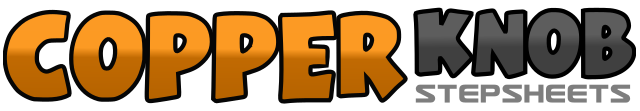 .......Count:32Wall:2Level:Newcomer.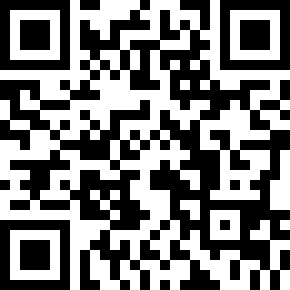 Choreographer:Karolina Ullenstav (SWE) - October 2018Karolina Ullenstav (SWE) - October 2018Karolina Ullenstav (SWE) - October 2018Karolina Ullenstav (SWE) - October 2018Karolina Ullenstav (SWE) - October 2018.Music:Anyone Else - Krystal Keith & Lance Carpenter : (3:24)Anyone Else - Krystal Keith & Lance Carpenter : (3:24)Anyone Else - Krystal Keith & Lance Carpenter : (3:24)Anyone Else - Krystal Keith & Lance Carpenter : (3:24)Anyone Else - Krystal Keith & Lance Carpenter : (3:24)........1RF rock step right  (facing 12.00)2Recover onto LF (weight on LF)3Cross step over LF&LF step left4Cross step over LF5LF step left6RF turn ½ back right and step forward  (facing 06.00)7LF step forward&RF step beside LF8LF step forward1RF rock step right2Recover onto LF (weight on LF)3Cross step over LF&LF step left4Cross step over LF5LF step left6RF turn ½ back right and step forward  (facing 12.00)7LF step forward&RF step beside LF8LF step forward1RF step right2LF step behind RF3RF step right&LF step beside RF4RF turn ¼ right (facing 03.00)5LF step forward6Turn ½ right on ball of LF ending with weight on RF  (facing 09.00)7Turn ¼ right and step LF left (facing 12.00)&RF step beside LF8LF step left1RF rock step back2Recover onto LF (weight on LF)3RF kick forward&RF step beside LF4LF step in place5RF step forward6Turn ½ left on ball of RF ending with weight on LF (facing 06.00)7RF kick forward&RF step beside LF8LF step in place